Windows To Go - Rodando o Windows 8 direto do Pen Drive ou HD Externo 
O Windows To Go é um novo recurso do Windows 8 que permite às empresas configurar um ambiente completo da empresa que irá iniciar a partir de um drive USB, ele instala o Windows 8 em um Pen Drive ou em um HD via USB e executa em qualquer computador com suporte a boot pelo USB, sem danificar o sistema instalado no PC.

Antes de começar, vamos ver o que é necessário:

Um Pen drive ou HD externo USB com 32 GB ou mais de espaço livre (ele será formatado, então retire os dados)
Windows XP, Vista, 7 ou 8 instalado para criar a unidade
ISO do Windows 8 (baixe aqui)
Windows AIK Kit de Instalação Automatizada (baixe aqui)
Um montador de ISO ou um descompactador  (como o WinRar baixe aqui)

Agora vamos aos passos

1. Crie uma nova pasta com o nome de Arquivosdentro da pasta Documentos, ela será usada para guardar alguns arquivos que iremos falar nos próximos passos.

2. Descompacte a ISO do Windows 8 (ou monte e explore pelo Meu Computador), procure a pasta SOURCES, abra e procure o arquivo install.wim, e copie para a pasta criada no passo 1.

3. Monte a ISO do Windows AIK e execute o programa (ou apenas descompacte e execute o arquivo StartCD para começar a instalação). Na primeira tela de instalação, selecione a opção Windows AIK Setup e continue com a instalação deixando as opções padrões selecionadas.



4. Entre na pasta onde foi instalado o Windows AIK (C:/Arquivos de Programas/Windows AIK), depois entre na pasta Tools. Se o seu Windows é 32 Bits, entre na pasta x86, se for 64 Bits, entre na pasta amd64 (Como saber se o meu Windows é de 32 ou 64 bits?), e copie o arquivo imagex para a pasta criada no passo 1.

5. Com o Pen drive ou HD externo conectado, abra o CMD (Prompt de Comando) com privilégios do administrador (botão direito em cima do programa, e depois EXECUTAR COMO ADMINISTRADOR). o CMD está em: Menu Iniciar > Todos os programas > Acessórios. 

Essa parte pode ser perigosa se executada incorretamente. Então tome cuidado.

6. No CMD, escreva diskpart e aperte Enter, depois faça o mesmo com list disk. Uma lista com os Drives conectados irá aparecer. Reconheça qual é o disco externo e escreva select disk #, mas no lugar do # coloque o número do disco externo, como exibido na imagem.



7. Com o disco correto selecionando, execute os seguintes comando, um por vez:,
clean
create partition primary
format fs=ntfs quick
active

8. Digite Exit para sair do Gerenciador de discos, mas deixe o CMD aberto.

9. Abra a pasta criada no passo 1, onde contem os arquivos copiados no inicio, chamada Arquivos, copie o endereço (como na imagem abaixo) e cole no CMD, logo na frente insira esse comando imagex.exe /apply install.wim 1 h:\ (Lembre-se que h:\depende da letra do seu disco externo, verifique qual é o número em COMPUTADOR e caso seja diferente, substitua pela letra correta, veja segunda imagem abaixo.)





[IMG]No CMD vai ficar assim: C:\Users\SEU_USUARIO\Documents\Arquivos imagex.exe /apply install.wim 1 h:\ Aperte Enter. Depois execute o comando C:\Users\SEU_USUARIO\Documents\Arquivos bcdboot.exe h:\windows /s h: /f ALL (Lembrando que no lugar H: deve estar a letra do seu disco externo) Feito todos os passos, o seu disco está pronto para ser usado em qualquer computador, basta dar o boot pelo mesmo no menu do BIOS.[/IMG]
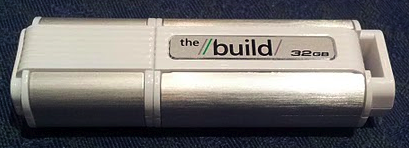 